МИНИСТЕРСТВО образования и науки ХАБАРОВСКОГО КРАЯ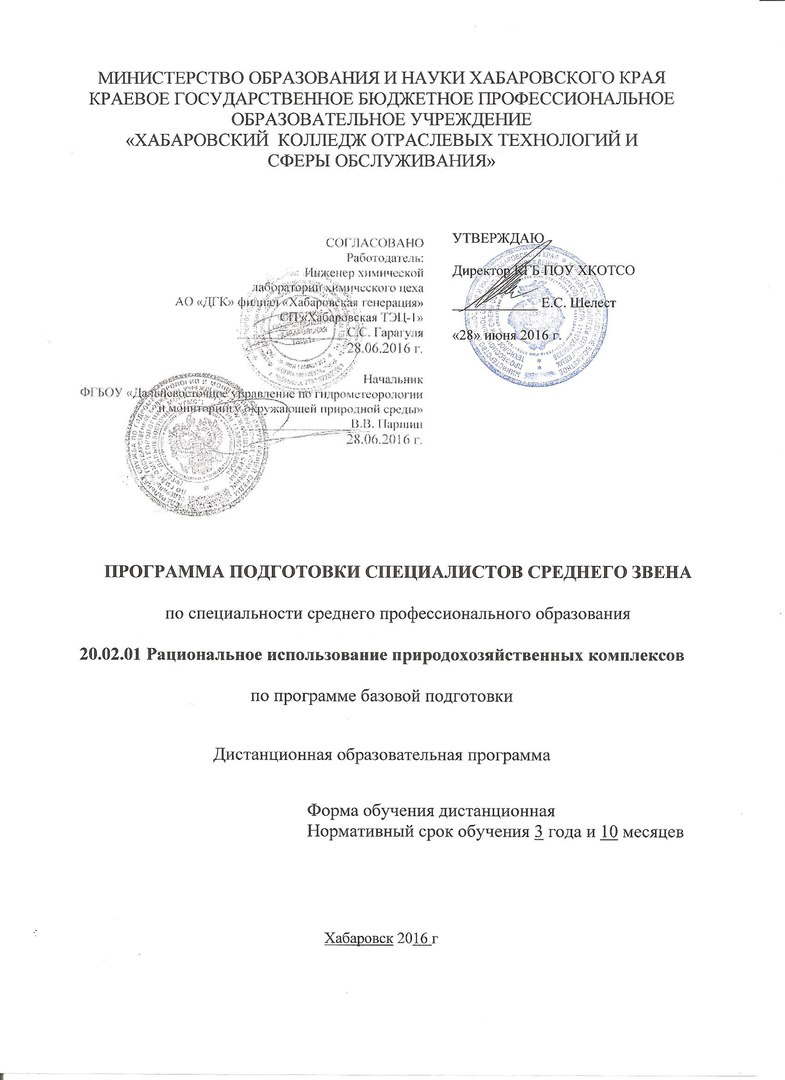 КРАЕВОЕ государственное БЮДЖЕТНОЕ ПРОФЕССИОНАЛЬНОЕ образовательное учреждение «ХАБАРОВСКИЙ  колледж ОТРАСЛЕВЫХ ТЕХНОЛОГИЙ И СФЕРЫ ОБСЛУЖИВАНИЯ»ПРОГРАММА ПОДГОТОВКИ СПЕЦИАЛИСТОВ СРЕДНЕГО ЗВЕНАпо специальности среднего профессионального образования20.02.01 Рациональное использование природохозяйственных комплексовпо программе базовой подготовкиДистанционная образовательная программаХабаровск 2016 г      Программа разработана в соответствии с ФГОС  по специальности 20.02.21 Рациональное использование природохозяйственных комплексов и согласовано с работодателями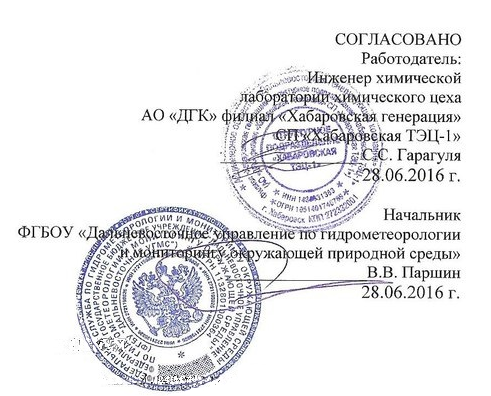 СОДЕРЖАНИЕ 1. Общие положения         1.1 Общие сведения1.2 Нормативно-правовые основы разработки дистанционной образовательной программы подготовки специалистов среднего звена 1.3 Сроки получения среднего профессионального образования по специальности2. Характеристика профессиональной деятельности выпускника 2.1 Область профессиональной деятельности выпускника 2.2 Объекты профессиональной деятельности выпускника 2.3 Виды профессиональной деятельности выпускника 2.4 Задачи профессиональной деятельности выпускника 3. Компетенции выпускника как совокупный ожидаемый результат образования по завершению освоения данной дистанционной образовательной программы подготовки специалистов среднего звена3.1. Общие компетенции выпускника 3.2. Профессиональные компетенции выпускника4. Документы, регламентирующие содержание и организацию образовательного процесса при реализации дистанционной образовательной программы подготовки специалистов среднего звена 4.1. Рабочий учебный план 4.2. Рабочие программы учебных дисциплин 4.3. Рабочие программы профессиональных модулей4.4. Рабочие программы практик 5. Ресурсное обеспечение дистанционной образовательной программы подготовки специалистов среднего звена 6. Характеристики среды колледжа, обеспечивающие развитие общекультурных (социально-личностных) компетенций выпускников7. Требования и рекомендации обеспечения оценки качества освоения обучающимися дистанционной образовательной программы подготовки специалистов среднего звена.7.1 Контроль и оценка освоения видов профессиональной деятельности, профессиональных и общих компетенций.7.2 Организация государственной (итоговой) аттестации выпускников. 1. Общие положения1.1 Общие сведения	Дистанционная образовательная программа подготовки специалистов среднего звена (далее – ДО ППССЗ), реализуемая краевым государственным бюджетным профессиональным образовательным учреждением «Хабаровский колледж отраслевых технологий и сферы обслуживания» (далее - колледж), по специальности 20.02.01 Рациональное использование природохозяйственных комплексов представляет собой систему документов, разработанную и утвержденную колледжем с учетом требований рынка труда на основе федерального государственного образовательного стандарта по соответствующему направлению подготовки (специальности) среднего профессионального образования (далее - ФГОС СПО), а также с учетом рекомендованной примерной основной образовательной программы.	ДО ППССЗ регламентирует цели, ожидаемые результаты, содержание, условия и технологии реализации образовательного процесса, оценку качества подготовки выпускника по данному направлению и включает в себя: учебный план, рабочие программы учебных дисциплин и другие материалы, обеспечивающие качество подготовки обучающихся, а также программы учебной и производственной практики, календарный учебный график и методические материалы, обеспечивающие реализацию соответствующей образовательной технологии.	В соответствии с приказом Министерства образования и науки Российской Федерации от 20 января 2014 г. № 22 специальность 20.02.01 Рациональное использование природохозяйственных комплексов не вошла в список специальностей среднего профессионального образования, реализация образовательных программ по которым не допускается с применением исключительно электронного обучения, дистанционных образовательных технологий. 1.2 Нормативно-правовые основы разработки дистанционной образовательной программы подготовки специалистов среднего звена Нормативную правовую базу разработки ДО ППССЗ составляют:Федеральный закон Российской Федерации от 29.12.2013 г. 273-ФЗ «Об образовании в Российской Федерации»;Федеральный закон от 24 ноября 1995 г. № 181-ФЗ «О социальной защите инвалидов в Российской Федерации»;Государственная программа Российской Федерации «Доступная среда» на 2011-2015 годы, утвержденная постановлением Правительства Российской Федерации от 17 марта 2011 г. № 175;Государственная программа Российской Федерации «Развитие образования» на 2013-2020 годы, утвержденная распоряжением Правительства Российской Федерации от 15 мая 2013 г. № 792-р;Порядок организации и осуществления образовательной деятельности по образовательным	 программам среднего профессионального образования, утвержденный приказом Министерства образования и науки Российской Федерации от 14 июня 2013 г. № 464;Порядок проведения государственной итоговой аттестации по образовательным программам среднего профессионального образования, утвержденный приказом Министерства образования и науки Российской Федерации от 16 августа 2013 г. № 968;Порядок применения организациями, осуществляющими образовательную деятельность, электронного обучения, дистанционных образовательных технологий при реализации образовательных программ, утвержденный приказом Министерства образования и науки Российской Федерации от 9 января 2014 г. № 2;Порядок приема на обучение по образовательным программам среднего профессионального образования, утвержденный приказом Министерства образования и науки Российской Федерации России от 23 января 2014 г. №36;Положение о практике обучающихся, осваивающих основные профессиональные образовательные программы среднего профессионального образования, утвержденное приказом Министерства образования и науки Российской Федерации от 18 апреля 2013 г. №291;Федеральный Государственный образовательный стандарт среднего профессионального образования по специальности 20.02.01 Рациональное использование природохозяйственных комплексов, утвержденный приказом Министерством образования и науки Российской Федерации 18.04.2014 г. №351;Документы, регламентирующие реализацию Федерального государственного образовательного стандарта среднего общего образования в пределах основных профессиональных образовательных программ СПО;Другие нормативно-методические документы Министерства образования и науки Российской Федерации;Лицензия на право ведения образовательной деятельности в соответствии с приложением. Серия 27ЛО1№0000775 от 26.11.2014 г. рег. №1681;Устав краевого государственного бюджетного профессионального образовательного учреждения «Хабаровский колледж отраслевых технологий и сферы обслуживания»;Иные нормативные акты регионального и локального уровня.1.3 Сроки получения среднего профессионального образования по специальностиЦель ДО ППССЗЦелью ДО ППССЗ является развитие у студентов личностных качеств, а также формирование общих и профессиональных компетенций в соответствии с требованиями ФГОС СПО по специальности 20.02.01 Рациональное использование природохозяйственных комплексов. Выпускники данной специальности востребованы на рынке труда. Специалисты по охране окружающей среды   работают  на предприятиях и в организациях различных форм собственности инженерами-экологами,  специалистами 1 и 2 категорий, инженерами-лаборантами.Срок освоения ДО ППССЗ Нормативный срок освоения дистанционной образовательной программы подготовки специалистов среднего звена базовой подготовки на базе основного  общего образования составляет 3 года 10 месяцев.Трудоемкость ДО ППССЗТаблица 1Распределение трудоемкости освоения учебных циклов и разделов ДО ППССЗ по специальности  20.02.01 Рациональное использование природохозяйственных комплексов   При поступлении по специальности 20.02.01  Рациональное использование природохозяйственных комплексов  абитуриент должен иметь документ государственного образца об основном общем образовании.2. Характеристика профессиональной деятельности выпускника ДО ППССЗ 2.1 Область профессиональной деятельности выпускника Область профессиональной деятельности выпускника: выполнение работ, связанных с технологическими аспектами охраны окружающей среды и обеспечением экологической безопасности, в экологических службах, службах системы мониторинга окружающей среды, службах очистных сооружений и водоподготовки, химико-аналитических лабораториях, в научно-исследовательских и производственных организациях2.2 Объекты профессиональной деятельности выпускника Объектами профессиональной деятельности выпускника являются:природная и техногенная окружающая среда;технологии и технологические процессы предупреждения и устранения загрязнений окружающей среды;процесс управления и организации труда на уровне первичного трудового коллектива и структур среднего звена;первичные трудовые коллективы;средства труда, используемые для уменьшения выбросов в окружающую среду и для проведения мониторинга и анализа объектов окружающей среды;очистные установки и сооружения;системы водоподготовки для различных технологических процессов;нормативно-организационная документация в области рационального природопользования, по экологической безопасности, проведения мероприятий  по защите окружающей среды от  вредных воздействий, проведение мониторинга и анализа объектов окружающей среды;средства, методы и способы наблюдений и контроля за загрязнением окружающей среды и рациональным природопользованием.2.3. Виды профессиональной деятельности выпускникаТехник - эколог  готовится к следующим видам профессиональной деятельности (по базовой подготовке):ВПД 1. Проведение мероприятий по защите окружающей среды от вредных воздействий.ВПД 2.  Производственный экологический контроль в организациях.ВПД 3. Эксплуатация очистных установок, очистных сооружений и полигонов.ВПД 4. Обеспечение экологической информацией различных отраслей экономики.ВПД 5. Выполнение работ по одной или нескольким профессиям рабочих, должностям служащих.2.4.  Задачи профессиональной деятельности выпускникапроведение мониторинга окружающей природной среды;выполнение  мероприятий по очистке загрязненных территорий; обеспечение работоспособности очистных установок;реализация процессов по переработке, утилизации и захоронению твердых и жидких отходов;проведение сбора и систематизации данных для экологической экспертизы;проведение оценки экономического ущерба для природной среды, экономической эффективности природоохранных мероприятий;выполнение работ по рабочей профессии лаборант химического анализа.3. Компетенции выпускника как совокупный ожидаемый результат образования по завершению освоения данной ППССЗ3.1. Общие компетенции выпускника Таблица 2Общие компетенции по специальности 20.02.01 Рациональное использование природохозяйственных комплексов 3.2. Профессиональные компетенции выпускникаТаблица 2аПрофессиональные компетенции по специальности 20.02.01 Рациональное использование природохозяйственных комплексов 4. Документы, регламентирующие содержание и организацию образовательного процесса при реализации ДО ППССЗ 4.1. Рабочий учебный план (приложение)4.2. Рабочий программы учебных дисциплин и профессиональных модулей Программы дисциплин общего гуманитарного и социально-экономического учебного цикла4.2.1. Программа учебной дисциплины ОГСЭ.01 Основы философии4.2.2. Программа учебной дисциплины ОГСЭ.02 История4.2.3. Программа учебной дисциплины ОГСЭ.03 Иностранный язык4.2.4 Программа учебной дисциплины ОГСЭ.04 Физическая культура4.2.5. Программа учебной дисциплины ОГСЭ.05 Русский язык и культура речи 4.2.6. Программа учебной дисциплины ОГСЭ.06 Деловое общениеПрограммы дисциплин математического и общего естественнонаучного учебного цикла4.2.7. Программа учебной дисциплины ЕН.01 Математика4.2.8. Программа учебной дисциплины ЕН.02 Информатика и информационные технологии в профессиональной деятельности4.2.9. Программа учебной дисциплины ЕН.03 Общая экологияПрограммы дисциплин общепрофессиональных4.2.10. Программа учебной дисциплины ОП.01 Прикладная геодезия и экологическое картографирование4.2.11. Программа учебной дисциплины ОП. Электротехника и электроника4.2.12. Программа учебной дисциплины ОП.03 Стандартизация, метрология и подтверждение соответствия4.2.13.  Программа учебной дисциплины ОП.04 Почвоведение4.2.14. Программа учебной дисциплины ОП.05 Химические основы экологии4.2.15. Программа учебной дисциплины ОП.06  Химические основы экологии4.2.16. Программа учебной дисциплины ОП.07 Охрана труда4.2.17. Программа учебной дисциплины ОП.08 Правовое обеспечение профессиональной деятельности4.2.18. Программа учебной дисциплины ОП.09 Безопасность жизнедеятельности4.2.19. Программа учебной дисциплины ОП.10 Менеджмент4.2.20. Программа учебной дисциплины ОП.11 Мониторинг загрязнения почв4.2.21. Программа учебной дисциплины ОП.11 Основы предпринимательской деятельностиРабочие программы профессиональных модулей 4.2.22. Программа профессионального модуля ПМ.01 Проведение мероприятий по защите окружающей среды от вредных воздействий4.2.23. Программа профессионального модуля ПМ.02 Контроль и обеспечение экологической безопасности на предприятии4.2.24. Программа профессионального модуля ПМ.03 Эксплуатация очистных установок, очистных сооружений и полигонов4.2.25. Программа профессионального модуля ПМ.04 Обеспечение экологической информацией различных отраслей экономики4.2.26. Программа профессионального модуля ПМ.05 Выполнение работ по одной или нескольким профессиям рабочих, должностям служащихРабочие программы практик 4.2.27. Программа учебной практики по ПМ.014.2.28. Программа производственной практики (по профилю специальности) по ПМ.014.2.29. Программа учебной практики по ПМ.024.2.30. Программа производственной практики (по профилю специальности) по ПМ.024.2.31. Программа учебной практики по ПМ.034.2.32. Программа производственной практики (по профилю специальности) по ПМ.034.2.33. Программа производственной практики (по профилю специальности) по ПМ.044.2.34. Программа учебной практики по ПМ.054.2.35. Программа производственной практики (преддипломной)5. Ресурсное обеспечение ДО ППССЗРеализация ДО ППССЗ по специальности 20.02.01 Рациональное использование природохозяйственных комплексов в соответствии с требованиями п.7.15 ФГОС СПО обеспечивается педагогическими кадрами, имеющими высшее образование, соответствующее профилю преподаваемой дисциплины (модуля).Преподаватели профессионального цикла имеют опыт деятельности в организациях соответствующей профессиональной сферы. Эти преподаватели проходят стажировку в профильных организациях не реже 1 раза в 3 года.ДО ППССЗ обеспечена учебно-методической документацией и материалами по всем учебным дисциплинам, междисциплинарным курсам и профессиональным модулям ДО ППССЗ. Преподаватели колледжа разработали учебно-методические комплексы по учебным дисциплинам, профессиональным модулям в электронном виде.Внеаудиторная работа обучающихся сопровождается методическим обеспечением и обоснованием времени, затрачиваемого на ее выполнение.Каждый обучающийся обеспечен доступом к электронно-библиотечной системе, содержащей издания по основным изучаемым дисциплинам, междисциплинарным курсам, профессиональным модулям и сформированной по согласованию с правообладателями учебной и учебно-методической литературы. При этом обеспечена возможность осуществления одновременного индивидуального доступа к такой системе всех обучающихся.Библиотечный фонд полностью укомплектован печатными и электронными изданиями основной учебной литературы по дисциплинам базовой части всех циклов, изданными за последние 5 лет.Фонд дополнительной литературы помимо учебной включает официальные, справочно-библиографические и специализированные периодические издания в расчете 1-2 экземпляра на каждые 100 обучающихся. Каждому обучающемуся обеспечен доступ к комплектам библиотечного фонда, состоящим не менее чем из 3 наименований отечественных журналов.Электронно-библиотечная система обеспечивает возможность индивидуального доступа для каждого обучающегося из любой точки, в которой имеется доступ к сети Интернет. Обучающиеся колледжа имеют доступ к Всероссийской библиотечной электронной системе biblioclub.ru.Для обучающихся обеспечен доступ к современным профессиональным базам данных, информационным справочным и поисковым системам.Колледж располагает материально-технической базой, обеспечивающей проведение всех видов дисциплинарной и междисциплинарной подготовки, выполнения лабораторных и  практических работ обучающимися, которые предусмотрены учебным планом, и соответствующей действующим санитарным и противопожарным правилам и нормам.Перечень материально-технического обеспечения включает в себя: Кабинеты: гуманитарных и социально-экономических дисциплин, иностранного языка (оснащенный лингафонным оборудованием), химических основ экологии, природопользования, прикладной геодезии и экологического картографирования, почвоведения, метрологии и стандартизации, экологии и охраны окружающей среды, экономики природопользования, безопасности жизнедеятельности и охраны труда.Лаборатории: электротехники и электроники, информатики и информационных технологий, водоподготовки и водоочистки, дозиметрии, промышленной радиоэкологии, химико-аналитическая, приборов экологического контроля, контроля загрязнения атмосферы и воды.Полигоны: учебная метеорологическая станция, экологического мониторинга, геодезический, опытные почвенные участки, твердых бытовых отходов.Спортивный комплекс: спортивный зал, открытый стадион широкого профиля с элементами полосы препятствий; тренажерные залы, место для стрельбы.Залы: актовый зал, библиотеку и читальный зал (имеющую рабочие места для студентов, оснащенные компьютерами с доступом к базам данных и Интернет), компьютерные классы.При использовании электронных изданий колледж обеспечивает каждого обучающегося во время самостоятельной подготовки рабочим местом в компьютерном классе с выходом в Интернет в соответствии с объемом изучаемых дисциплин. Обеспеченность компьютерным временем с доступом в Интернет составляет не менее 200 часов в год на одного студента.6. Характеристики среды колледжа, обеспечивающие развитие общих (социально-личностных) компетенций выпускников.Воспитательная работа в колледже строиться по разным направлениям, которые способствуют формированию социальной среды, созданию условий, необходимых для всестороннего развития и социализации личности студента колледжа.Педагогический коллектив ведет воспитательную работу по всем направлениям:учебная деятельность – развитие познавательной деятельности, привитие стремления к самообразованию, воспитание и привитие эстетической культуры;физическое воспитание – формирование здорового образа жизни;художественно-эстетическое воспитание - привитие эстетической культуры;военно-патриотическое воспитание – привитие патриотизма, любви к России и малой родине;научно-просветительская деятельность – привитие навыков исследовательской деятельности;волонтерская деятельность – привитие навык оказания социальной помощи (ветеранам войны и труда, воспитанникам детских домов);психолого-педагогическая деятельность – адаптация в, профессиональной среде, психолого-педагогическое сопровождение и профилактика здоровья подростков.Серьезное внимание уделяется адаптации студентов. В первом семестре преподаватели, педагог-психолог изучают социальные, психологические особенности студентов, выявляют уровень базовых знаний студентов.В колледже действует система студенческого самоуправления, которая охватывает все стороны студенческой жизни. Деятельность студенческого самоуправления осуществляется в соответствии с утвержденным Положением и Уставом колледжа.Студенческий совет колледжа наделен широкими полномочиями и реальными возможностями в управлении студенческой жизнью в колледже. Представители Студенческого совета колледжа совместно с Министерством образования и науки Хабаровского края принимают активное участие в краевых молодежных проектах, конкурсах, конференциях и семинарах. Регулярно проводятся Школы студенческого актива, Школы старост групп колледжа. Студенческий совет рассматривает вопросы организации массовых мероприятий, проведение конкурсов и подведения итогов. По решению студенческого совета производиться поощрение студентов групп за хорошую успеваемость.Прослеживается система внеклассной воспитательной работы. В колледже работает 12 спортивных секций, 8 временных творческих объединений студентов и преподавателей, музей истории колледжа, тренажерные залы в учебном корпусе и в общежитии. Среди студенческих объединений следует отметить работу Научного студенческого общества, которое наряду с внутренними мероприятиями ежегодно участвует в Региональной  студенческой научно-практической конференции, в краевой выставке технического творчества учащихся Хабаровского края.Волонтерское объединение  «Шаг навстречу» направлениями своей работы выбрало шефство над социально незащищенными гражданами микрорайона: инвалидами, ветеранами ВОВ, воспитанника детского дома №2, детских домов №4 и №6.В колледже большое значение уделяется эстетическому воспитанию. Тесное сотрудничество с Хабаровским краевым театром драмы и комедии, Хабаровским краевым музыкальным театром, Дальневосточной государственной научной библиотекой.Вокальная группа «Счастливый случай» активно участвует во всех мероприятиях колледжа, осуществляет сотрудничество с Домом ветеранов Индустриального района города Хабаровска.Педагогический коллектив совместно с краевыми, городскими общественными организациями ведет работу по пропаганде здорового образа жизни. На территории колледжа функционирует спортивная площадка для студентов и детей микрорайона, на которой ежегодно проводятся спортивные праздники, эстафеты. Большое внимание в  формировании социокультурной среды в колледже уделяется патриотическому воспитанию студентов. Центром является музей боевой славы и истории колледжа. Хорошей традицией стало проведение интеллектуальных игр, олимпиад, внеаудиторных мероприятий, посвященных Дню Победы, дню рождения города и края.Воспитательная работа в колледже направлена на формирование профессионального мировоззрения будущих специалистов. Преподаватели спецдисциплин проводят недели специальностей.Традиционным мероприятием в колледже стало мероприятие «Карьера» - это встреча за круглым столом студентов - выпускником и работодателем. Агитбригада колледжа ежегодно участвует в «Ярмарке профессий». Психологом проводятся тренинги среди выпускников по эффективному трудоустройству, также в выпускных группах проводятся встречи с инспектором по охране труда предприятий города, службы занятости населения.В целом формирование социокультурной среды в колледже и создание условий, необходимых для всестороннего развития и социализации личности студентов ведется на достаточном уровне.Воспитательная работа строится на основании логически связной воспитательной система, которая сочетает в себе традиционные и инновационные методы воспитания.7. Требования и рекомендации обеспечения оценки качества освоения обучающимися ДО ППССЗ.Оценка качества освоения ДО ППССЗ включает входной контроль, текущий контроль успеваемости, промежуточную аттестацию обучающихся и итоговую государственную аттестацию выпускников.	7.1 Контроль и оценка освоения видов профессиональной деятельности, профессиональных и общих компетенций.Для аттестации обучающихся созданы фонды оценочных средств по всем дисциплинам всех циклов учебного плана, включающие средства поэтапного контроля формирования компетенций (текущий контроль успеваемости и промежуточная аттестация):Вопросы для самопроверкиВопросы и задания для самостоятельной работы (графические, расчетно-графические работы, рефераты, эссе, доклады, задачи и упражнения)Тематика курсовых работВопросы к экзаменуВопросы и задания к зачету и  дифференцированному зачетуТесты для контроля знанийКонтрольные работы КИМыКОСыПо ряду дисциплин разработаны тесты для компьютерной проверки знаний.Конкретные формы и процедуры текущего и промежуточного контроля знаний, разработанные по каждой дисциплине, доводятся до сведения обучающихся в течение первого месяца обучения.7.2 Организация государственной (итоговой) аттестации выпускников. Итоговая государственная аттестация выпускников проводится в соответствии с Приказом Министерства образования и науки Российской Федерации от 16 августа 2013 г. №968 «Об утверждении Порядка проведения государственной итоговой аттестации по программам среднего профессионального образования» и приказам Министерства образования и науки Российской Федерации от 31 января 2014 г. №74 «Изменения, которые вносятся в Порядок проведения государственной итоговой аттестации по программам среднего профессионального образования, утвержденный приказом министерства образования и науки Российской Федерации от 16 августа 2013 г. №968» и в соответствии с Инструкцией по организации и проведению государственной итоговой аттестации выпускников краевого государственного бюджетного профессионального образовательного учреждения «Хабаровский колледж отраслевых технологий и сферы обслуживания», утвержденной приказом по колледжу от 13.10.2014 г. №01-05/3.Для подготовки и проведения государственной итоговой аттестации разрабатывается рабочая программа, утверждаемая на заседании педагогического совета в присутствии председателей государственных экзаменационных комиссий, которая доводится до сведения студентов выпускной группы. Обязательное требование выполнения выпускной квалификационной работы – соответствие тематики дипломной работы содержанию одного или нескольких профессиональных модулей:Проведение мероприятий по защите окружающей среды от вредных воздействий.Производственный экологический контроль в организациях.Эксплуатация очистных установок, очистных сооружений и полигонов.Обеспечение экологической информацией различных отраслей экономики.К квалификационной работе предъявляются следующие общие требования: актуальность, конкретность, реальность, практическое применение, обоснование эффективности предлагаемых решений. В содержании работы (проекта) должны прослеживаться: логическая последовательность изложения материала; убедительность аргументации; краткость и чёткость формулировок; конкретность изложения результатов работы; доказательность выводов и обоснованность рекомендаций. Содержание выпускной квалификационной работы должно соответствовать названию темы.                                                         УТВЕРЖДАЮ                                        Директор КГБ ПОУ ХКОТСО                                       ____________ Е.С. Шелест                                             «28» июня 2016 г.Форма обучения дистанционнаяНормативный срок обучения 3 года и 10 месяцевКод учебного цикла ППССЗУчебные циклы и разделыТрудоемкость (часы)ОГСЭ.00Общий гуманитарный и социально-экономический учебный цикл520ОГСЭ.00Базовая часть432ОГСЭ.00Вариативная часть88ЕН.00Математический и общий естественнонаучный учебный цикл 192ЕН.00Базовая часть148ЕН.00Вариативная часть44П.00Профессиональный  учебный цикл2312П.00Базовая часть1544П.00Вариативная часть768Общая трудоемкость основной образовательной программыОбщая трудоемкость основной образовательной программы3024Наименование компетенцииКод компетенцииПонимать сущность и социальную значимость своей будущей профессии, проявлять к ней устойчивый интересОК1Организовывать собственную деятельность, выбирать типовые методы решения профессиональных задач, оценивать их эффективность и качество ОК2Принимать решения в  нестандартных ситуациях и нести за них ответственностьОК3Осуществлять поиски использование информации, необходимой для эффективного выполнения профессиональных задач, профессионального и личностного развитияОК4Использовать  информационно-коммуникационные технологии в профессиональной деятельностиОК5Работать в коллективе и команде, эффективно общаться с коллегами, руководством, потребителямиОК6Брать на себя ответственность за работу членов команды (подчиненных), результат выполнения заданийОК7Самостоятельно определять задачи профессионального и личностного развития, заниматься самообразованием, осознанно планировать повышение квалификацииОК8Ориентироваться в условиях частой смены технологий в профессиональной деятельностиОК9Наименование компетенцииКод компетенцииПроводить мониторинг окружающей природной средыПК 1.1Организовывать работу функционального подразделения по наблюдению за загрязнением окружающей природной средыПК 1.2Организовывать деятельность по очистке и реабилитации загрязненной территорииПК 1.3Проводить мероприятия по очистке и реабилитации загрязненной территорииПК 1.4Осуществлять мониторинг и контроль входных и выходных потоков для технологических процессов в организацияхПК 2.1Контролировать и обеспечивать эффективность использования малоотходных технологий в организацияхПК 2.2Обеспечивать работоспособность очистных установок и сооруженийПК 3.1Управлять процессами очистки и обработки сбросов и выбросовПК 3.2Реализовывать технологические процессы по переработке, утилизации и захоронению твердых и жидких отходовПК 3.3Проводить мероприятия по очистке и реабилитации полигоновПК 3.4Представлять информацию о результатах экологического мониторинга в виде таблиц, диаграмм и геокартПК 4.1Проводить оценку экономического ущерба и рисков для природной среды, экономической эффективности природоохранных мероприятий, платы за пользование природными ресурсамиПК 4.2Проводить сбор и систематизацию данных для экологической экспертизы и экологического аудитаПК 4.3